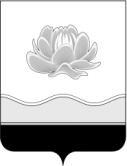 Российская ФедерацияКемеровская область - КузбассМысковский городской округСовет народных депутатов Мысковского городского округа(седьмой созыв)Р Е Ш Е Н И Е от 18 октября 2023 г. № 14-нОб утверждении прогнозного плана (программы) приватизации муниципального имущества Мысковского городского округа на 2024 годПринятоСоветом народных депутатовМысковского городского округа17 октября 2023 годаВ соответствии с частью 2 статьи 51 Федерального закона от 06.10.2003 № 131-ФЗ «Об общих принципах организации местного самоуправления в Российской Федерации», Федеральным законом от 21.12.2001 № 178-ФЗ «О приватизации государственного и муниципального имущества», Федеральным законом от 22.07.2008 № 159-ФЗ «Об особенностях отчуждения движимого и недвижимого имущества, находящегося в государственной или в муниципальной собственности и арендуемого субъектами малого и среднего предпринимательства, и о внесении изменений в отдельные законодательные акты Российской Федерации», руководствуясь пунктом 29 части 2 статьи 32 и частью 3 статьи 61 Устава Мысковского городского округа, подпунктом 3 пункта 2.1 Положения о приватизации муниципального имущества на территории Мысковского городского округа, утвержденного решением Совета народных депутатов  Мысковского городского округа от 18.03.2020 № 16-н, Совет народных депутатов Мысковского городского округар е ш и л:1. Утвердить Прогнозный план (программу) приватизации муниципального имущества Мысковского городского округа на 2024 год согласно приложению к настоящему решению.2. Настоящее решение направить главе Мысковского городского округа для подписания и опубликования (обнародования) в установленном порядке.3. Настоящее решение вступает в силу на следующий день после его официального опубликования (обнародования) и распространяет свое действие с 01.01.2024.4. Контроль за исполнением настоящего решения возложить на комитет Совета народных депутатов Мысковского городского округа по развитию экономики, бюджету, налогам и финансам, администрацию Мысковского городского округа.Председатель Совета народныхдепутатов Мысковского городского округа                                	             А.Б. АрхиповИ.о. главы Мысковского городского округа                                                 Е.В. КапраловПриложениек решению Совета народных депутатовМысковского городского округаот 18.10.2023г. № 14-нПРОГНОЗНЫЙ ПЛАН (ПРОГРАММА)ПРИВАТИЗАЦИИ МУНИЦИПАЛЬНОГО ИМУЩЕСТВАМЫСКОВСКОГО ГОРОДСКОГО ОКРУГА НА 2024 ГОДПрогнозный план (программа) приватизации муниципального имущества Мысковского городского округа на 2024 год (далее - программа приватизации) разработан в соответствии с Федеральным законом от 21.12.2001 № 178-ФЗ «О приватизации государственного и муниципального имущества», Федеральным законом от 22.07.2008   № 159-ФЗ «Об особенностях отчуждения движимого и недвижимого имущества, находящегося в государственной или в муниципальной собственности и арендуемого субъектами малого и среднего предпринимательства, и о внесении изменений в отдельные законодательные акты Российской Федерации», Решением Совета народных депутатов Мысковского городского округа от 18.03.2020 № 16-н «Об утверждении Положения о приватизации муниципального имущества на территории Мысковского городского округа».Настоящая программа приватизации устанавливает основные цели, задачи приватизации муниципального имущества Мысковского городского округа, а также конкретный перечень муниципального имущества, подлежащего приватизации, с указанием характеристик имущества.Основными задачами приватизации муниципального имущества Мысковского городского округа в 2024 году являются:1) оптимизация состава и структуры муниципального имущества, не задействованного в выполнении муниципальных функций;2) пополнение доходной части местного бюджета за счет реализации неэффективно используемого муниципального имущества.Главными целями приватизации в 2024 году являются:1) обеспечение поступления неналоговых доходов в местный бюджет от приватизации муниципального имущества;2) сокращение расходов из местного бюджета на содержание неэффективно используемого имущества.Основные принципы формирования программы приватизации:1) экономически обоснованный выбор объектов, подлежащих приватизации (аренда которых не обеспечивает соответствующее поступление средств в местный бюджет; с неудовлетворительным техническим состоянием; невостребованных на рынке аренды);2) установление способов приватизации, обеспечивающих максимальный доход в местный бюджет.Программа приватизации направлена на реализацию муниципальных задач в сфере приватизации муниципального имущества Мысковского городского округа, с целью повышения эффективности его использования.Реализация указанных задач будет достигаться за счет принятия решений о способе и цене приватизируемого имущества на основании независимой оценки имущества. Начальная цена продажи объектов недвижимости будет устанавливаться на основании рыночной стоимости, определенной в соответствии с требованиями Федерального закона от 29.07.1998 № 135-ФЗ «Об оценочной деятельности в Российской Федерации».Перечень муниципального имущества, планируемого к приватизации в 2024 годуПлощадь нежилого помещения (здания), а также технические характеристики по результатам технической инвентаризации могут быть уточнены без внесения соответствующих изменений в программу приватизации. Исходя из оценки прогнозируемой стоимости, предлагаемого к приватизации муниципального имущества Мысковского городского округа в 2024 году ожидаются поступления в бюджет Мысковского городского округа в размере 10 388,9 тыс. руб., из них:- от приватизации муниципального имущества в соответствии с Федеральным законом от 21.12.2001 № 178-ФЗ «О приватизации государственного и муниципального имущества» - 9 093,6 тыс. руб.;- от приватизации муниципального имущества в соответствии с Федеральным законом от 22.07.2008 № 159-ФЗ «Об особенностях отчуждения движимого и недвижимого имущества, находящегося в государственной или в муниципальной собственности и арендуемого субъектами малого и среднего предпринимательства, и о внесении изменений в отдельные законодательные акты Российской Федерации» - 1 295,3 тыс. руб.Сумма дохода, планируемая к получению при отчуждении объекта муниципальной собственности, будет уточнена после проведения независимой оценки имущества без внесения соответствующих изменений в программу приватизации. При этом прогноз доходов от продажи муниципального имущества может быть скорректирован при дальнейшем внесении изменений в программу приватизации.№п/пАдрес муниципального имуществаНаименование объекта, площадь земельного участкаПлощадь объекта (характеристики)Способ приватизацииПредполагаемые сроки приватизации1234561.Кемеровская область, г. Мыски, ул. Ноградская, д. 7, помещение 1Помещение116,2 кв.м(встроенное нежилое, расположено на 1 этаже многоквартирного дома)АукционIполугодие2.Кемеровская область, г.Мыски, ул. 50 лет Пионерии, д. 6, помещение 2Помещение201 кв.м(встроенное нежилое, расположено на 1 этаже многоквартирного дома)АукционIполугодие3.Кемеровская область, г. Мыски, ул. Олимпийская, д. 11бНежилое здание с земельным участком S - 1361кв.м1460,2 кв.м(отдельно стоящее 3-этажное производственное здание № 1)АукционIполугодие